Pressemitteilung
PSIU! Forró Festival 2020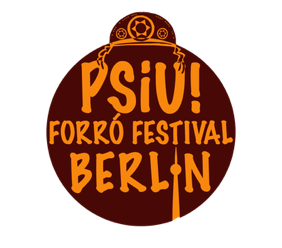 Sommerliche Wärme Brasiliens im Winter erlebenBerlins größtes brasilianisches Musik- und Tanzfestival lockt internationale GästeBerlin im Winter ist grau und kalt. Falsch! Die Festival-Saison ist im Sommer. Auch falsch! Bereits im Januar findet in Berlin das erste Festival des Jahres statt. Mit verführerischen Hüftschwüngen, tropischen Rhythmen und heißen Nächten geht das PSIU! Forró Festival Berlin vom 30. Januar bis 2. Februar 2020 in die 8. Ausgabe. Gefeiert wird die europäisch-brasilianische Freundschaft. Erwartet werden tausende Gäste aus über 20 Ländern. Forró Virtuose César Amaral ist der musikalische Höhepunkt des Festivals.Als Schirmherren setzen sich für den Bereich Musik der weltberühmte Musiker Geraldinho Lins und für den Bereich Tanz der bekannte Jaime Arôxa ein. Forró ist ein brasilianischer Musikstil und Paartanz. Dieser stammt aus dem Nordosten des Landes und wird traditionell beim brasilianischen Mittsommer-Fest (Festa Junina) gespielt und getanzt. Der Tanzstil wird seit Jahren immer bekannter und beliebter in Europa. Tanzlehrer*innen aus Brasilien und Europa sorgen tagsüber für den passenden Hüftschwung. In den Percussion-Workshops wird der eingängige Rhythmus verinnerlicht. Am Abend soll natürlich auch das brasilianische Nationalgetränkt Caiprinha nicht fehlen, um so richtig in Fahrt zu kommen. Dazu heizen namenhafte Musiker wie u.a. Andrezza Formiga, César Amaral, Fábio Carneirinho oder Raphael Moura in vier Konzertnächten die Stimmung auf.Mit dieser Infrastruktur ist das Festival das wohl bedeutendste Forró Festival außerhalb Brasiliens. Berlin ist dabei der Hotspot der europäischen Forró Szene. Aufgrund der zentralen Lage in Europa kommen viele Musiker*innen, Tänzer*innen und Brasilien-Fans, um im Winter die Sehnsucht nach den tropischen Nächten Brasiliens zu stillen. Die beliebten Tanz- und Musik-Workshops sind auf eine bestimmte Teilnehmerzahl begrenzt. Die Anmeldung findet bereits seit Mitte Oktober 2019 statt. In der 8. Ausgabe des PSIU! Forró Festivals wird der preisgekrönte Forró Film „Estradar“ von Fred Alves vorgeführt. Weiterhin wird es erstmals einen Familienmarkt geben, der brasilianische Produkte anbietet. In Kinderworkshops ist außerdem auch für die Betreuung der jüngsten Forró Fans gesorgt. Und übrigens: "PSIU! stammt von dem berühmten Lied „Sabia“ von Luiz Gonzaga und bedeutet soviel wie „Hey!“ – also PSIU!, man sieht sich.“ 30.1. bis 2.2.2020 | ufaFabrik Berlin | Start: Donnerstag, 30.1.2020 21:00 Uhr …………………………………………………………………………………………………Konzertkarten von 13 € bis 22 € sowie Kombi-Karten (Workshops und Konzerte) von 50 € bis 164 € sind erhältlich auf der Festival-Website.Pressekarten bestellen Sie bitte unter info@danca-frevo.de VeranstalterDança Frevo KultureventsProduzentenAnja da SilvaCarlos FrevoKünstlerische LeitungO Preto (Recife/ Brasilien)VeranstaltungsortufaFabrik BerlinViktoriastr. 10 – 1812105 Berlin (Tempelhof)Carlos FrevoPresse- und ÖffentlichkeitsarbeitTel.: +49. 177. 5393576info@danca-frevo.deBerlin, 12. Dezember 2019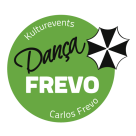 Dança Frevo Kulturevents Anja da Silva undCarlos da Silva GbRTempelhofer Damm 20112099 BerlinVertreten duch:Carlos da SilvaAnja da SilvaFinanzamt TempelhofUSt-IdNr.DE318217698